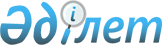 Об установлении ограничительных мероприятий на территории села Кызылкум Кызылкумского сельского округа
					
			Утративший силу
			
			
		
					Решение акима сельского округа Кызылкум Шардаринского района Южно-Казахстанской области от 28 февраля 2017 года № 3. Зарегистрировано Департаментом юстиции Южно-Казахстанской области 31 марта 2017 года № 4004. Утратило силу решением акима сельского округа Кызылкум Шардаринского района Южно-Казахстанской области от 17 мая 2017 года № 8
      Сноска. Утратило силу решением акима сельского округа Кызылкум Шардаринского района Южно-Казахстанской области от 17.05.2017 № 8 (вводится в действие по истечении десяти календарных дней после дня его первого официального опубликования).
      В соответствии с подпунктом 7) статьи 10-1 Закона Республики Казахстан от 10 июля 2002 года "О ветеринарии", на основании представления главного государственного ветеринарного-санитарного инспектора Шардаринской районной территориальной инспекции Комитета ветеринарного контроля и надзора Министерства сельского хозяйства Республики Казахстан от 3 февраля 2017 года № 01-3/25 и в целях ликвидации очагов заразных болезней животных, аким Кызылкумского сельского округа РЕШИЛ:
      1. Установить ограничительные мероприятия на территории села Кызылкум Кызылкумского сельского округа в связи с положительным результатом болезни "Бешенства" у проверенного животного шакала.
      2. Контроль за исполнением настоящего решения оставляю за собой.
      3. Настоящее решение вводится в действие со дня первого официального опубликования.
					© 2012. РГП на ПХВ «Институт законодательства и правовой информации Республики Казахстан» Министерства юстиции Республики Казахстан
				
      Аким Кызылкумского

      сельского округа

О.Кулиев
